INPIT知財総合支援窓口 ご利用者様アンケート　【2024 年 4月～】INPIT知財総合支援窓口のご利用ありがとうございました。運営改善のため、窓口を利用した都度、本アンケートへのご回答をお願いします。Q１．今回の利用についてQ２．INPIT知財総合支援窓口についてQ３．専門家について　【該当者の方のみ】　Q４．【任意】　特許庁、INPIT、INPIT知財総合支援窓口へご意見、ご要望等ございましたら、ご自由に記入してください。ご協力、ありがとうございました。ご記入いただく氏名又は企業名を開示することはございません。個人情報を含む氏名又は企業名が特定されないよう集計処理をした上で、統計結果について開示することがございます。このアンケートは(独)工業所有権情報・研修館から委託を受けている「INPIT 窓口機能強化事務局」が運営しています。その他、ご意見等ございましたら様式自由にて下記あて先までご連絡ください。（本アンケートのお問い合わせ先：  ipmg@murc.jp ）回答方法方法①：ウェブサイト(下記URL 又は ＱＲコード)からご回答ください。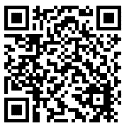 https://www.inpit.go.jp/form/chizaimadoguchi/cs/questionnaire.html方法②：本用紙にご記入後、返信用封筒で郵送をお願いします（切手不要）。氏名（任意）企業名（任意）企業名（任意）相談日202____＿年＿___＿月＿___＿日202____＿年＿___＿月＿___＿日窓口名窓口名都・道・府・県 INPIT知財総合支援窓口今回対応した窓口の支援担当者今回対応した窓口の支援担当者今回対応した窓口の支援担当者今回対応した窓口の支援担当者今回対応した窓口の支援担当者＿＿＿＿＿＿＿＿＿＿＿＿＿＿＿＿＿＿氏  　　／　   　不明今回の利用は初めてですか？今回の利用は初めてですか？今回の利用は初めてですか？今回の利用は初めてですか？１．はじめての利用　　　　　　　　　　　２．2回目以降の利用１．はじめての利用　　　　　　　　　　　２．2回目以降の利用※「１．はじめての利用」の場合ご回答ください※「１．はじめての利用」の場合ご回答くださいINPIT知財総合支援窓口をどう知りましたか？INPIT知財総合支援窓口をどう知りましたか？１．窓口のチラシ、パンフレット　　　　２．産業フェアやセミナーなどのイベント３．窓口の職員等による声かけ　　　 ４．窓口のホームページ５．各支援機関などからの紹介　　　 ６．その他（　　　　　　　　　　　　　　　　　　　　　　　）１．窓口のチラシ、パンフレット　　　　２．産業フェアやセミナーなどのイベント３．窓口の職員等による声かけ　　　 ４．窓口のホームページ５．各支援機関などからの紹介　　　 ６．その他（　　　　　　　　　　　　　　　　　　　　　　　）今回のご利用方法今回のご利用方法今回のご利用方法今回のご利用方法１．あなたが窓口を訪問した　　　　　２．支援担当者や専門家があなたを訪問した　　　　 ３．Web 会議	　　　　　　　　　　　4．その他（　　　　　　　　　　　　　　　　　　　　　　　 ）１．あなたが窓口を訪問した　　　　　２．支援担当者や専門家があなたを訪問した　　　　 ３．Web 会議	　　　　　　　　　　　4．その他（　　　　　　　　　　　　　　　　　　　　　　　 ）①窓口設置場所の「利便性（場所・経路のわかりやすさ）」１．満足 　　 ２．やや満足 　 　３．どちらでもない　 　 ４．やや不満 　 　５．不満②窓口設置場所の「施設（相談ブース、設備など）」１．満足 　　 ２．やや満足 　 　３．どちらでもない　 　 ４．やや不満 　 　５．不満③対応した窓口の支援担当者の「言葉遣いや話の聞き方といった態度」１．満足 　　 ２．やや満足 　 　３．どちらでもない　 　 ４．やや不満 　 　５．不満④対応した窓口の支援担当者の「説明のわかりやすさ」１．満足 　　 ２．やや満足 　 　３．どちらでもない　 　 ４．やや不満 　 　５．不満⑤本日の窓口の「総合的な満足度」１．満足 　　 ２．やや満足 　 　３．どちらでもない　 　 ４．やや不満 　 　５．不満【任意】　①～⑤の満足度の理由を教えてください。（特に、「やや不満」、「不満」の場合）【任意】　①～⑤の満足度の理由を教えてください。（特に、「やや不満」、「不満」の場合）窓口の支援担当者以外に、専門家（弁理士、弁護士等）が今回同席しましたか？（ウェブを含む）窓口の支援担当者以外に、専門家（弁理士、弁護士等）が今回同席しましたか？（ウェブを含む）１．同席した（専門家氏名：＿＿＿＿＿＿＿＿＿＿＿＿＿＿＿__）　２．同席していない※「１．同席した」の場合ご回答ください①言葉遣いや話の聞き方といった態度１．満足 　　 ２．やや満足 　 　３．どちらでもない　 　 ４．やや不満 　 　５．不満※「１．同席した」の場合ご回答ください②説明のわかりやすさ１．満足 　　 ２．やや満足 　 　３．どちらでもない　 　 ４．やや不満 　 　５．不満※「１．同席した」の場合ご回答ください③有益な情報提供や提案をしてくれた（期待値を上回った）１．満足 　　 ２．やや満足 　 　３．どちらでもない　 　 ４．やや不満 　 　５．不満※「１．同席した」の場合ご回答ください【任意】上記①～③の満足度の理由を教えてください。（特に、「やや不満」、「不満」の場合）